Муниципальное образование город Краснодармуниципальное бюджетное общеобразовательное учреждение муниципального образования город Краснодар основная общеобразовательная школа № 81имени Защитников Пашковской переправыУТВЕРЖДАЮДиректорМБОУ ООШ № 81: _________А.В. ВолковПриказ №_____ от ________2020 г.ПЛАНВОСПИТАТЕЛЬНОЙ РАБОТЫв 7 «В» классена 2020 - 2021 учебный годКлассный руководитель:Сагалаева Елена Сергеевна2020 гПояснительная запискаАктуальностьСтремительно меняется время, меняется общество и отношения между людьми. А также меняются дети. Одно поколение детей не похоже на другое. И к каждому поколению нужен особый подход, как особый подход в воспитательной работе нужен к каждому ребенку.Чтобы процесс воспитания проходил успешно, безболезненно для ребенка, вокруг него должна быть создана такая атмосфера, где ребенку будет также хорошо и уютно, как в семье.Организовывать воспитательную деятельность нужно таким образом, чтобы она повышала активность ребят, их ответственность за порученное дело. Классный руководитель в процессе работы может вносить коррективы в воспитательный процесс с целью формирования коммуникативных навыков и организаторских способностей детей.Программа воспитательной работы в среднем звене рассчитана на то, чтобы создать благоприятные условия для формирования физически здоровой личности, способной к творческому созиданию. Ребята должны уметь свободно выражать свое мнение, творчески мыслить, вести здоровый образ жизни. На это и направлена воспитательная система класса. Для реализации целей и задач программы планируются мероприятия гражданско-патриотического, художественно-эстетического характера. Формирование стремления к здоровому образу жизни происходит через участие ребят в спортивных мероприятиях, классные часы, беседы и т.д. Привлечение каждого ребенка к участию в общественной жизни, повышении социальной активности, творческого потенциала происходит через индивидуальную работу с ребятами, взаимодействие с семьями обучающихся среднего звена, трудовое воспитание.Цель: Формирование ценностных ориентаций обучающихся, определяющих общую гуманистическую направленность их личности, соответствующую насущным интересам личности и общества, принципам государственной политики в области образования; создание условий для саморазвития и самореализации личности обучающегося, его успешной социализации в обществе.Задачи воспитания класса:- создать условия для развития мотивации личности к познанию мира, другого человека, себя;- способствовать воспитанию у школьников чувства патриотизма, ценностного отношения к природному и культурному наследию родного края, России, всей планеты;- содействовать активному включению воспитанников в созидательную и преобразовательную деятельность;- создать условия для сохранения здоровья учащихся, воспитание ценностного отношения к здоровому образу жизни;- оказать помощь в становлении растущей личности, ее самореализации;- содействовать развитию творческих задатков и способностей детей;- организовать продуктивное воспитательное взаимодействие и сотрудничество всех структур школы и ее социальных партнеров.- способствовать созданию единой системы взаимодействия школы, семьи, общественности на основе интеграции учебного и воспитательного процессов.- усилить роль и значение ученического самоуправления в жизнедеятельности классного коллектива.Задачи работы с родителями: организация работы родительского комитета класса; психолого-педагогическое просвещение родителей учащихся; установление контакта родительского коллектива с педагогическим коллективом школы; психолого-педагогическое просвещение родителей, направленное на формирование понимания возрастных изменений учащихся, общей культуры родителей;Исходя из поставленных задач функции классного руководителя 7-го класса определяются как:Организационно-координирующие: обеспечение связи общеобразовательного учреждения с семьей; установление контактов с родителями (или опекунами) обучающихся, оказание им помощи в воспитании обучающихся (лично, через психолога, социального педагога, педагога дополнительного образования); проведение консультаций, бесед с родителями обучающихся; взаимодействие с педагогическими работниками, а также с учебно-вспомогательным персоналом образовательного учреждения; организация в классе образовательного процесса, оптимального для развития положительного потенциала личности обучающихся в рамках деятельности общешкольного коллектива; организация классного самоуправления; стимулирование и учет разнообразной деятельности обучающихся, в том числе в системе дополнительного образования подростков (вовлечение в кружки, конкурсы, викторины, смотры, организация экскурсий, посещение театров, выставок); защита, сохранение и укрепление физического и психического здоровья подростков (сотрудничество с медперсоналом школы, организация просветительской работы с обучающимися, воспитание позитивного отношения к урокам физкультуры и занятиям спортом); организация изучения учащимися правил по охране труда, правил дорожного движения, безопасного поведения в населенном пункте, поведения в быту; обеспечение охраны и защиты прав обучающихся, оставшихся без попечения родителей; выявление, учет и работа с подростками социально незащищенных категорий; работа с подростками и семьями, находящимися в социально опасном положении; ведение документации (классного журнала, личных дел учащихся, плана работы классного руководителя, осуществление проверок дневников, разработка методических материалов мероприятий); еженедельное проведение классных часов; проведение родительских собраний раз в четверть; организация дежурства по классу, школе, столовой; организация субботников и ремонта классного кабинета; забота о внешнем виде обучающихся; оперативное извещение администрации школы о каждом несчастном случае, принятие мер по оказанию доврачебной помощи; взаимодействие с каждым обучающимся и коллективом класса в целом.Коммуникативные: регулирование межличностных отношений между обучающимися; установление взаимодействия между педагогическими работниками и обучающимися; содействие общему благоприятному психологическому климату в коллективе класса; оказание помощи обучающимся в формировании коммуникативных качеств; помощи в решении проблем, возникающих в общении с товарищами, учителями, родителями.Аналитико-прогностические: изучение индивидуальных особенностей обучающихся и динамики их развития; составление психолого-педагогических карт учащихся; направление самовоспитания и саморазвития личности обучающихся; определение состояния и перспектив развития коллектива класса; ведение мониторинга учебной и социальной активности учащихся.Контролирующие: контроль за успеваемостью каждого обучающегося; контроль за посещаемостью учебных занятий обучающимися; контроль за занятостью учащихся в системе дополнительного образования.Для достижения поставленной цели в области воспитания подростков 7-го класса и решения вышеперечисленных задач мною были выбраны следующие направления деятельности:Военно-патриотическоеДуховно-нравственноеПознавательная деятельностьЭкологическоеСпортивноеТрудовоеБезопасность жизнедеятельностиСоциокультурное и медиокультурноеПрофилактика ДДТТПравовоеСамоуправлениеХудожественно-эстетическоеРегиональный компонентПрофориентационноеПрофилактика правонарушенийРабота с родителямиФормы воспитательной работы: тематические и организационные классные часы, экскурсии, встречи с интересными людьми и специалистами разного профиля, тематические родительские собрания, индивидуальные консультации родителей и учащихся, посещение семей, посещение уроков в классе, шефская работа, вечера отдыха, интеллектуальные игры и конкурсы, участие в общешкольных мероприятиях, благотворительные и экологические акции, выполнение социально значимых проектов, инструктажи по технике безопасности, выпуск классных газет и т.д.Воспитательные технологии: индивидуальный подход в воспитании, метод проектов, технология «портфолио», использование ИКТ в воспитательном процессе.Предполагаемые результаты воспитания: Воспитательная система класса должна привести к созданию классного коллектива с развитым ученическим самоуправлением. Каждый член классного коллектива должен приобрести социально значимые компетенции, он будет способен эффективно реализовать себя в различных социальных сферах современного общества.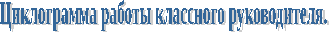 Ежедневно: 1. Выяснение причин отсутствия учащихся.2. Организация питания учащихся.3. Организация дежурства в классном кабинете.4. Индивидуальная работа с учащимися.Еженедельно: Проверка дневников учащихся.Проведение мероприятий в классе (по плану).Работа с родителями (по ситуации).Работа с учителями-предметниками (по ситуации).Дежурство по школе.Каждый месяц:                           Обобщение результатов успеваемости, ознакомление родителей с оценками за месяц.Заполнение классного журнала.Посещение уроков в своём классе.Консультации у школьного психолога. Один раз в четверть: 1. Оформление классного журнала по итогам четверти.2.  Проведение родительского собрания.3. Анализ выполнения плана работы за четверть, коррекция плана воспитательной работы     на новую четверть.4. Экскурсия, поездка (по возможности, желанию детей и родителей). Один раз в год: 1. Изучение, оформление личных дел учащихся.2. Анализ и составление плана работы класса.3. Посадка учащихся с учетом здоровья.4. Статистические данные класса, заполнение информационной таблицы класса .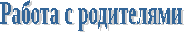 проведение классных родительских собранийиндивидуальные и групповые консультациианкетированиепосещение семейПостоянное информирование родителей о результатах учебной деятельности ребёнка;Привлечение родителей к работе по развитию познавательных интересов.Состав родительского комитетаТатарина Оксана Николаевна (89094146958)Закарян Наринэ Аветиковна (89085063295)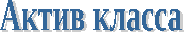 Президент класса: Заместитель президента: 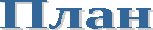 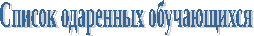 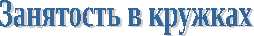 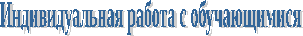 Цель:  осуществление социальной и педагогической помощи обучающемуся, содействие психическому, психофизическому и личностному развитию.В своей работе выделила основные направления индивидуальной работы с обучающимися:Изучение индивидуальных особенностей учащихся, специфики условий их развития.Установление межличностных контактов с каждым ребенком.Создание условий в классном коллективе для проявления и развития возможностей обучающихся.Оказание индивидуальной помощи в адаптации к жизнедеятельности класса, отношениях с учителями и одноклассниками, в соблюдении норм поведения.Взаимодействие с родителями.Диагностика результатов обучения, воспитания и развития каждого учащегося, учёт их личностных достижений.Министерство«Труд и порядок»Министерство«Знания и познания»Министерство«В здоровом теле - здоровый дух»Министерство«Зеленый мир»Министерство«ЗОЖ»Министерство«Родная сторона»Министерство«Дом Милосердия»№ п\пНаправление деятельностиМероприятиеДата прове -денияСентябрьСентябрьСентябрьСентябрь1.Духовно-нравственное воспитаниеЭстетическое воспитание«Здравствуй школа» Кл.час «75- й годовщины Победы.»Онлайн-путешествие по городам-героям 1.09.202.Духовно-нравственное воспитаниеРегиональный компонентЭстетическое воспитаниеДень окончания  Второй  мировой войны.Международный день распространения грамотности.4.09.207.09.20 7.09.203.Спортивная деятельностьРегиональный компонент4.Работа с родителямиРодительское собрание «Связь с семьей, как помочь учащимся начать новый учебный год в старшей школе». Подростковый возраст, особенности развития5.Художественная деятельностьЭстетическое воспитаниеСамоуправлениеОформление классного уголка«Наша дружная семья», Самоуправление 
в классе. Выбор актива класса. 
Распределение должностных обязанностей учащихся класса.6.Трудовая деятельностьЗдоровьесберегающее воспитаниеДежурство по классу и школе, по столовой7.Правовое воспитаниеКл.час «Единые требования к учащимся школы, Права ребенка»Урок «Выборы на Кубани. Исполнительная власть»8.Познавательная деятельностьБезопасность жизнедеятельностиУрок безопасности.Беседы по пожарной безопасности, об охране жизни и здоровья, экскурсия в пожарную часть 7.09.209ПДД«Об утверждении правил дорожного движения», Участие во Всероссийской акции по ПДД «Внимание, дети!»Урок Безопасности и знаний10ЭкологическоеУборка территории школьного двора и клумбы11Социокультурное и медиакультурное воспитание, экстремизмКл. часы: Трагедия Беслана, Терроризм, Как вести себя при обнаружении опасных предметов и в заложниках, Интернет зависимость.ОктябрьОктябрьОктябрьОктябрь1.Духовно-нравственное воспитаниеПрофориентационное воспитание«Мы в мире профессий». 2.10.202.Гражданско-правовое«Всемирный день защиты животных»3.Региональный компонентУчителя Кубани.  9.10.20.4.Социокультурное и медиакультурное воспитаниеДень творчества5.Здоровьесберегающее воспитаниеЭкологическое воспитаниеПривычки и здоровье, здоровое питание школьника. Древонасаждения. Работа на пришкольном участке.Всероссийский урок «Экология и Энергосбережение»16.10.20.6.Духовно-нравственное воспитаниеПознавательная деятельностьЭстетическое воспитаниеВыпуск стенгазеты к Международному дню учителя, участие в концерте125-летие со дня рожденияС.А. ЕсенинаМеждународный день школьных библиотек. Акция «Подари книгу школьной библиотеке» 2.10.10.30.10.20.24.10.207.Военно-патриотическое воспитание« Мы – граждане великой России»8.Трудовая деятельностьЗдоровьесберегающее воспитаниеДежурство по классу, по столовойУборка территории школьного двора9.Правовое воспитаниеПДДПравила дорожного движения – закон улиц и дорог, правила поведения на дороге10.Познавательная деятельностьБезопасность жизнедеятельностиВсероссийский урок безопасности школьников в сети интернет. 30.10.20.НоябрьНоябрьНоябрьНоябрь1.Здоровьесберегающее воспитаниеПрофориентационное воспитаниеМы выбираем жизнь!Вредные привычки.Профессии вокруг нас. Встречи с представителями разных профессий. Экскурсии на предприятия. Урок занятости2.Региональный компонентПознавательная деятельность«Быт и культура казаков»ДЕНЬ СЛОВАРЯ20.11.203.Военно– патриотическое воспитаниеДуховно-нравственное воспитание«4 ноября - День народного единства» (флешмоб)Мероприятие ко дню Матери 4.11.20.27.11.20.4.Трудовая деятельностьЗдоровьесберегающее воспитаниеДежурство по классуДень Здоровья5.Работа с родителямиРодительское собрание6.Правовое воспитаниеПДДПрава и обязанности ребенка. Конвенция о правах ребенкаСоблюдение ПДД – обязанность каждого гражданина, правила поведения в темное время суток7.Познавательная деятельностьБезопасность жизнедеятельностиБеседы по пожарной безопасности, об охране жизни и здоровья8.Социокультурное и медиакультурное воспитание290-ЛЕТИ СО ДНЯ РОЖДЕНИЯ А.В.СУВОРОВАДекабрьДекабрьДекабрьДекабрь1.Социокультурное и медиакультурное воспитаниеПознавательная деятельностьЭстетическое воспитаниеЭкстремизмПодготовка к Новогоднему утренникуВыпуск праздничных новогодних плакатовВстреча с сотрудниками полиции2.Военно– патриотическое воспитаниеДуховно-нравственное воспитаниеГерои ОтечестваГосударственная символика России» 11.12.20.3.Гражданско-правовоеДекада инвалидов. Классные часы и мероприятия для людей с ограниченными возможностями. Кл.час Закон и порядок 	4.12.20.4.Региональный компонентЭстетическое воспитаниеНовогодний утренник.5.Трудовая деятельностьЗдоровьесберегающее воспитаниеДежурство по классу, по столовой6.Спортивная деятельностьКоманда девочек, команда мальчиков «Спорт дружбе не помеха»7.Правовое воспитаниеПДДЗначение ПДД для обеспечения безопасности движения. 8.Познавательная деятельностьБезопасность жизнедеятельностиБеседы по пожарной безопасности, об охране жизни и здоровья9.Гражданско-правовоеПросмотр ролика «Конституция и мы»ЯнварьЯнварьЯнварьЯнварь1.Духовно-нравственное воспитание7 января - Рождество ХристовоТатьянин день2.Правовое воспитаниеПознавательная деятельность«Права детей – забота государства».Кл.час «Национальности Кубани»3.Региональный компонентВоенно– патриотическое воспитаниеКл.час «Национальности Кубани»День полного освобождения Ленинграда от Фашистской блокады.4.Трудовая деятельностьЗдоровьесберегающее воспитаниеДежурство по классу, по столовойКл.час «Вирусы и витамины»5.Правовое воспитаниеПДД «О безопасности дорожного движения», Статистика ДДТТ в Краснодаре6.Познавательная деятельностьБезопасность жизнедеятельностиБеседы по пожарной безопасности, об охране жизни и здоровьяФевральФевральФевральФевраль1.Военно– патриотическое воспитаниеСпортивная деятельностьПодготовка и участие в празднике «Вперед, мальчишки!»Смотр песни и строя2.Духовно-нравственное воспитаниеУрок мужества «Юные герои Великой Отечественной войны»3.Социокультурное и медиакультурное воспитаниеПознавательная деятельностьЭстетическое воспитаниеВыпуск праздничных плакатов к Дню защитника ОтечестваДень российской науки5.02.21.4.Трудовая деятельностьДежурство по классу, по столовой5.Здоровьесберегающее воспитаниеэстафеты по параллели.6.Региональный компонентДуховно-нравственное воспитаниеЭстетическое воспитаниеКазачье мировоззрение7.Работа с родителямиРодительское собрание «Мир в семье»8.Правовое воспитаниеПДДОтветственность за нарушение ПДД9.Познавательная деятельностьБезопасность жизнедеятельностиБеседы по пожарной безопасности, об охране жизни и здоровьяМартМартМартМарт1.Социокультурное и медиакультурное воспитаниеПознавательная деятельностьЭстетическое воспитаниеВыпуск праздничных плакатов к Международному Женскому днюКонкурс «А ну-ка, девочки»Конкурс чтецовУроки этики «Как научиться жить в мире людей»5.03.21.2.Региональный компонентДуховно-нравственное воспитаниеВоенно– патриотическое воспитаниеДень воссоединения Крыма и России. 19.03.21.3.Гражданско-правовоеЗакон и Дорога4.Трудовая деятельностьЗдоровьесберегающее воспитаниеДежурство по классу, по столовойУборка территории5..Правовое воспитаниеПДДАвтокресло, ремни безопасности, Первая помощь пострадавшему в ДТП. Весенний месячник «Внимание дети»6.Познавательная деятельностьБезопасность жизнедеятельностиБеседы по пожарной безопасности, об охране жизни и здоровьяВсемирный день гражданской обороны.26.02.21.7.АпрельАпрельАпрельАпрель1.Духовно-нравственное воспитаниеСоциокультурное и медиакультурное воспитаниеПрофориентационное воспитаниеУрок-тренинг с педагогом – психологом «Умеем ли мы общаться? Моя будущая профессия. Подростковый возраст»2.Духовно-нравственное воспитаниеЭстетическое воспитаниеПасхальные мероприятия. День Православной книги«Кубань – моя Родина»3.Социокультурное и медиакультурное воспитаниеПознавательная деятельностьЭстетическое воспитаниеКонкурс рисунков к Дню космонавтики60-летие полета в космос. 9.04.21.4.Региональный компонентСпортивная деятельностьЗдоровьесберегающее воспитаниеКазачьи игры. Веселые старты по параллели.5.Профориентационное воспитаниеПознавательная деятельностьСоциокультурное и медиакультурное воспитаниеЭкстремизмЭтот изменчивый мир профессийВстречи с сотрудниками предприятий. Конкурс баннеров «Я в рабочие пойду»Встреча с сотрудниками пожарной охраны.30.04.21.6.Трудовая деятельностьЗдоровьесберегающее воспитаниеДежурство по классу, по столовойУборка территории. Работа на пришкольных участках. ДревонасажденияВеселые старты. ГТО7.Работа с родителямиРодительское собрание «Подросток в мире вредных привычек»8.Правовое воспитаниеПДД9.Познавательная деятельностьБезопасность жизнедеятельностиБеседы по пожарной безопасности, об охране жизни и здоровьяМайМайМайМай1.Военно– патриотическое воспитаниеДуховно-нравственное воспитание9 мая День Победы советского народа в Великой Отечественной войне 1941-1945 гг.(Участие в праздничном концерте для ветеранов)Поздравление ветеранов на дому«Мы наследники Победы»Акция «Георгиевская ленточка»День славянской письменности21.05.21.2.Познавательная деятельностьСоциокультурное и медиакультурное воспитаниеЭстетическое воспитание100-летие со дня рождения А.Д. Сахарова.9 мая – Конкурс газетДень славянской письменности. 21.05.21.3.Духовно-нравственное воспитаниеЭстетическое воспитаниеМеждународный день семьи 14.05.21.4.Трудовая деятельностьЗдоровьесберегающее воспитаниеДежурство по классу, по столовойУборка территории5.Познавательная деятельностьРегиональный компонентДуховно-нравственное воспитаниеЭкскурсия в Участие в районном мероприятии«День Победы»6.Правовое воспитаниеПДДПравила движения по улицам и дорогам во внеурочное время,7.Познавательная деятельностьБезопасность жизнедеятельностиБеседы по пожарной безопасности, об охране жизни и здоровья8.№Вид одаренностиФИО ученикаДата рождения/число, месяц,год/телефонКоличествоучащихся1Академическая2Художественная3Спортивная4Музыкальная5Хореографическаяитого№Ф.И.учащегосяДЮСШДШИЦДОШКОЛАДругое1.2.3.4.5.6.7.8.9.10.11.12.13.14.15.16.17.18.19.